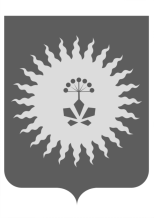 ДУМААНУЧИНСКОГО МУНИЦИПАЛЬНОГО ОКРУГАПРИМОРСКОГО КРАЯРЕШЕНИЕ 26.05.2021                       с. Анучино                                        № 196В соответствии с  пунктом 6 статьи 63 Гражданского Кодекса Российской Федерации, Законом Приморского края от 16 сентября 2019 года № 568-КЗ «Об Анучинском муниципальном округе», решением Думы Анучинского муниципального округа от 20.08.2020 № 88-НПА «О ликвидации Администрации Анучинского муниципального района Приморского края», Уставом Анучинского муниципального округа Приморского края, Дума Анучинского муниципального округа РЕШИЛА:1. Утвердить прилагаемый ликвидационный баланс Администрации Анучинского муниципального района.2. Настоящее решение направить главе Анучинского муниципального округа для подписания.3. Настоящее решение вступает в силу со дня его принятия.ПредседательДумы Анучинскогомуниципального округа                                                                     Г.П. ТишинаОб утверждении ликвидационного баланса Администрации Анучинского муниципального района 